인적사항 학력사항                                자격사항                                  병역/기타경력사항지원동기개인정보 수집 ▪ 이용 동의서 0000년   00월  00 일    지원자:              (서명생략, 좌측 성명기입으로 서명을 대체함)삼성중공업㈜ 기술연수원 貴中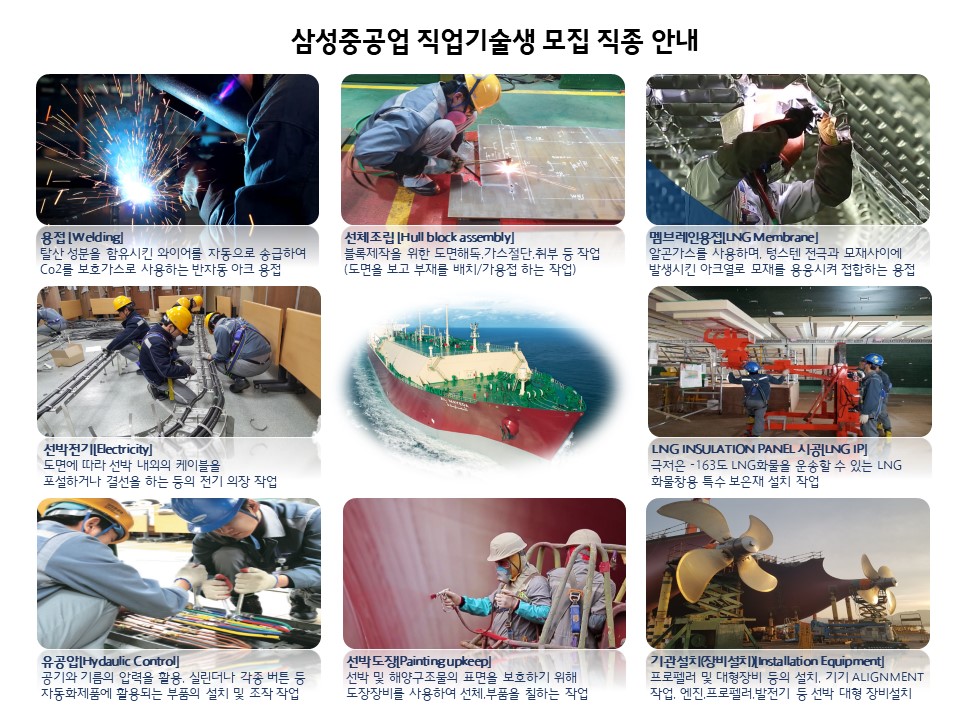 성명성별영문성명생년월일0000년 00월 00일0000년 00월 00일0000년 00월 00일지원직종핸드폰E-Mail주소학교명보유자격군별학교명보유자격계급학교명보유자격보훈여부대상 또는 미대상학교명보유자격면제사유직장명근무기간담당업무0000년 00월 ~ 0000년 00월삼성중공업 주식회사(이하 "회사"라 함)은 「개인정보보호법」 등 관련 법령상의 개인정보보호 규정을 준수하며, 귀하의 개인정보 보호에 최선을 다하고 있습니다.   1. 수집·이용 개인정보의 항목 : 회사는 본인 확인 절차 사용 등을 위해 아래와 같이 개인정보를 수집하고 있습니다.       ○ 수집항목 : 성명, 생년월일, 연락처, 보유자격, 출신학교, 제대계급, 성별       ○ 개인정보 수집방법 : 서면 지원신청서 양식   2. 개인정보 수집 및 이용목적 : 회사는 수집한 개인정보를 다음의 목적을 위해 활용합니다.       ○ 수집된 개인정보는 면접 및 수료후 회사 협력사 배치,수료증 발부에 활용됩니다.    3. 개인정보의 보유 및 이용기간 : 개인정보 수집 및 이용목적이 달성된 후에는 해당 정보를 지체 없이 파기합니다.        단, 다음의 정보에 대해서는 아래의 이유로 명시한 기간 동안 보존합니다.       ○ 보존 항목 : 성명, 생년월일, 연락처, 보유자격, 출신학교, 제대계급, 성별       ○ 보존 근거 : 회사 협력사 출입증 발부, 회사 협력사 배치확인, 수료증 발부       ○ 보존 기간 : 5년(수료증 발부 최대년한)           다만, 회사는 "다른 법령에 따라 보존하여야 하는 경우" 또는 "개인정보 수집 대상으로부터 동의를 받은 경우"에는 보유            및 이용 기간이 경과한 개인정보를 파기하지 아니하고 보존할 수 있습니다.    4. 동의 거부시 불이익 내용       ○ 본인은 본 동의서에 따른 개인정보 수집ㆍ이용 대하여 거부할 권리가 있습니다.           다만, 동의를 거부하는 경우에는 과정입소가 제한 될 수 있습니다.본인은 위 1에서 4의 내용을 확인하였으며, 개인정보 수집ㆍ이용에 동의합니다.   [ 동의함 또는 동의안함 ]